Книжки-допомагайки. Читаємо і відновлюємося під час кризи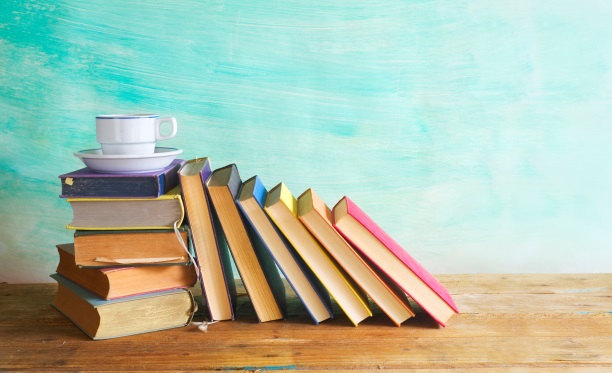 Казки, фантастичні повісті і просто хороші книжки можуть стати хорошою підмогою під час кризи. Сама по собі літературна творчість також являється способом пережити страждання, розповісти про способи самоконтролю і надавати сенсу тому, що відбувається в часи змін.
Тому існує багато казок, авторських творів, в яких можна знайти теми проживання різних складних ситуацій – як внутрішніх так і зовнішніх. А діти, ідентифікуючись з героями літературних творів, шукають свої способи подолання труднощів.
Приємного та корисного читання!Як справлятися з тривожністю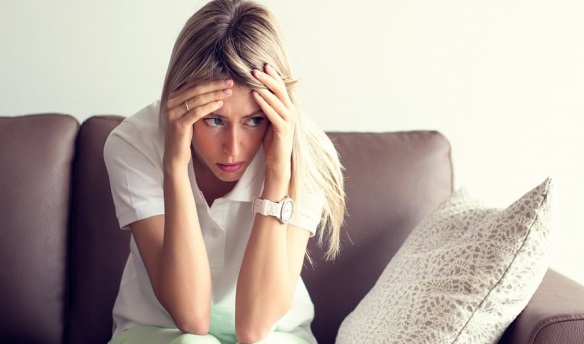 Кожен із нас у своєму житті так чи інакше стикається з відчуттям тривоги.Ще з дитинства ми відчуваємо певний дискомфорт перед невідомим, тим, чого боїмося, та тим, на що не можемо вплинути.
Втім для когось це відчуття короткострокове, швидкоплинне і не надто виражене, а для когось це відчуття, яке дуже заважає нормальному життю.Інколи почуття тривоги буває настільки сильним, що у людини повністю блокується здатність радіти, мріяти, відчувати впевненість, спокій, гармонію і заважає щось робити.Неможливо уникнути тривожності, але є способи, які допомагають значно знизити її рівень.Частіше рухайтеся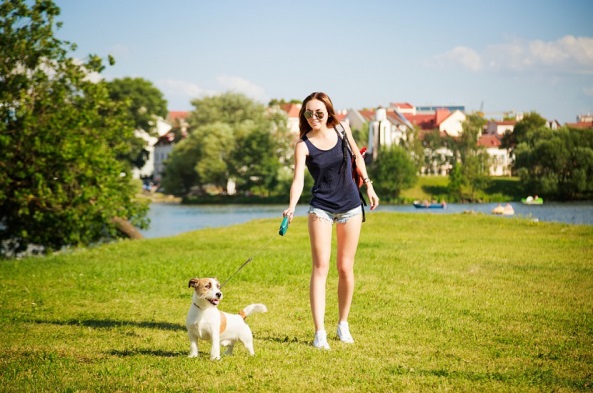 Люди, які ведуть малорухливий спосіб життя сильніше відчувають на собі тривогу і стрес. Вчені стверджують, що справа тут не у відсутності фізичного навантаження, а у тривалому періоді, який людина проводить в нерухомому стані, зокрема коли проводить більше шести годин за робочим столом. Тож варто зосередитися на частоті рухів, а не на їх інтенсивності.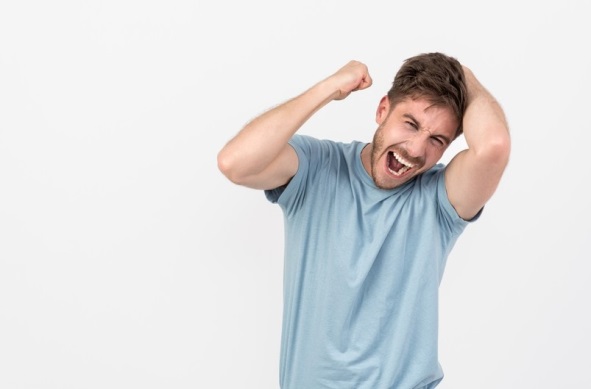 Проговоріть свої тривогиКоли тривожні думки беруть верх, перерахуйте їх. Потім спробуйте згадати ситуацію, коли у вас з’явились думки і почуття, які тепер не залишають вас. Назвіть найсильнішу емоцію. Висловіть її якнайяскравіше, посиливши голосом, жестами, рухами тіла. Вправу треба робити в такому місці, де вам ніхто не заважатиме.Ідея полягає в тому, щоб виплеснути до цього непроявлені почуття та емоції, таким чином позбавивши себе думок, які викликають дискомфорт.Пишіть те, що думаєте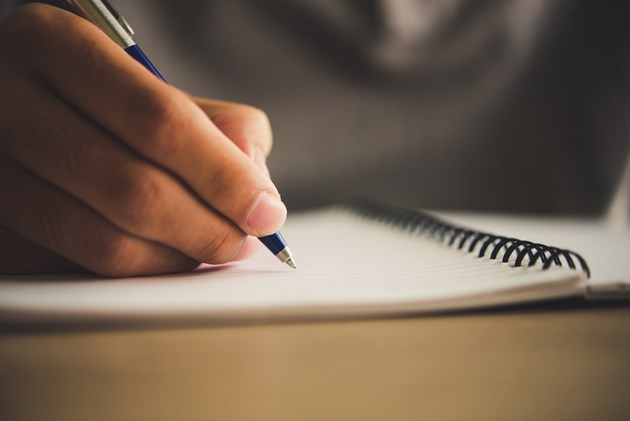 Візьміть блокнот, або листочок паперу і пишіть усе, що приходить на думку. Не підбирайте слів, не звертайте увагу на правильність написання, не виправляйте себе. Це дасть вихід вашим переживанням та сумнівам і дозволить поглянути на ситуацію під іншим кутом.Слухайте музику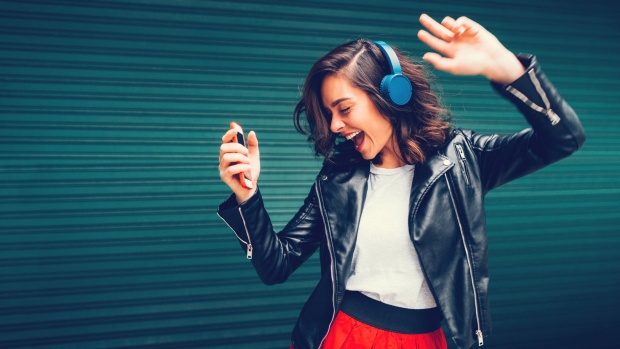 Не важливо яку, голове – ту, яка вам подобається. Улюблена музика сприяє зниженню частоти серцебиття і дихання, артеріального тиску, м’язової напруги і поглинання кисню, що призводить до зменшення тривоги і стресу.Культивуйте позитивні емоції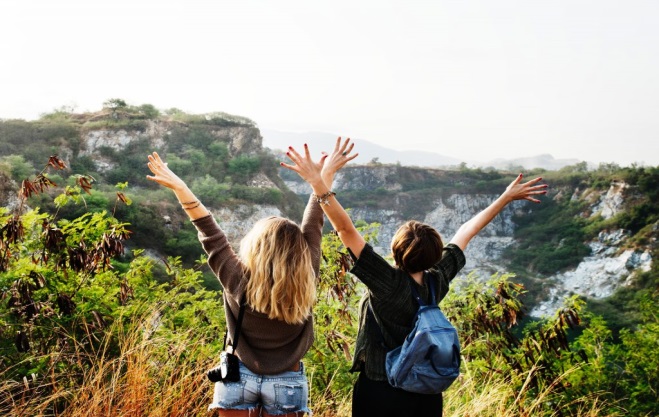 Перш за все потрібно навчитися смакувати задоволення. Відведіть собі час, щоб у повній мірі відчути радість від досягення бажаного, відчути задоволення від зробленого вибору. Також варто припинити увесь час вимагати від себе більшого, зробити своє життя простішим і займатися головним. Найкращий спосіб відчути радість – займатися тим, чим захоплюєтеся, тим, що наповнює ваше життя сенсом.Зміцнюйте віру в себе і свої сили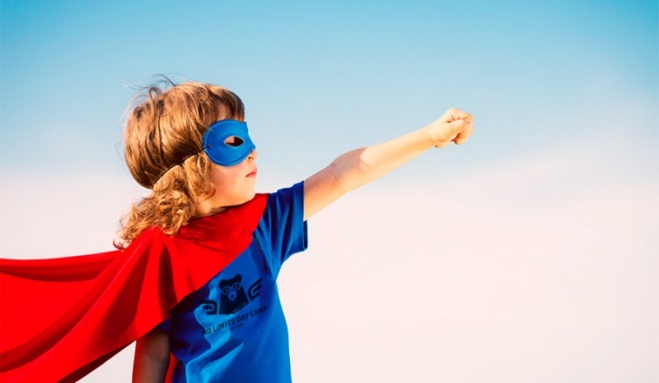 Щораз впевнюючись у власній компетентності та вмінні долати труднощі, ми захищуємо себе від тривожності. Джерелом впевненості може послугувати ваш власний досвід,  спогади про ваші успіхи і пов’язане із ними задоволення. Також нагадуйте собі про людей, якими ви захоплюєтеся, чий успіх вас мотивує.Медитуйте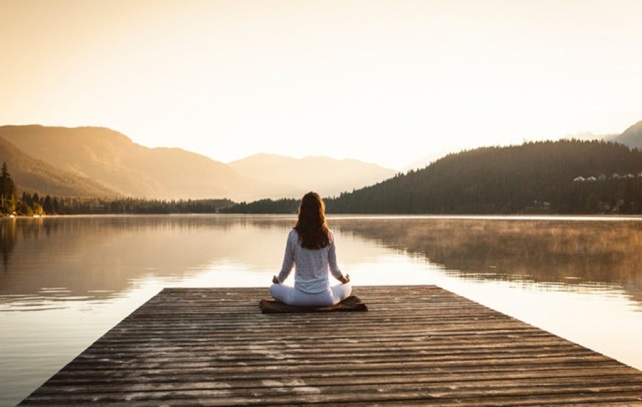 Медитуючи, займаючись йогою, дихальними практиками, ми створюємо свій внутрішній простір, котрий дозволяє нам відсторонитися від ситуації, заспокоїтися, віднайти баланс.
Також дуже допомагають заняття рукоділлям: в’язання, вишивання, малювання, тощо.Бажаю вам бути в гармонії із собою і відчувати задоволення від життя!